г. Петропавловск-Камчатский			«_____» ____________2017 годаОб утверждении Положения о научном экспертном совете по нематериальному культурному наследию коренных малочисленных народов Севера, Сибири и Дальнего Востока, проживающих в Камчатском крае В целях реализации федеральной целевой программы «Культура России (2012-2018 гг.)», утвержденной постановлением Правительства Российской Федерации от 03.03.2012 №186 и государственной программы Камчатского края «Развитие культуры в Камчатском крае на 2014 - 2018 годы», утвержденной постановлением Правительства Камчатского края от 29.11.2013 № 545-ППРИКАЗЫВАЮ:Утвердить Положение о научном экспертном совете по нематериальному культурному наследию коренных малочисленных народов Севера, Сибири и Дальнего Востока, проживающих в Камчатском крае, согласно приложению №1.Утвердить состав научного экспертного совета по нематериальному культурному наследию коренных малочисленных народов Севера, Сибири                   и Дальнего Востока, проживающих в Камчатском крае, согласно                 приложению №2.Рекомендовать органам местного самоуправления Камчатского края оказывать содействие в сборе информации, аудио-, фото- и видеоматериалов, характеризующих объекты нематериального культурного наследия коренных малочисленных народов Севера, Сибири и Дальнего Востока, проживающих                   в Камчатском крае.Контроль за исполнением настоящего приказа возложить на заместителя министра, начальника отдела культурной политики и охраны культурного наследия Министерства культуры Камчатского края Е.А. Большакову. Настоящий приказ вступает в силу через 10 дней после дня его официального опубликования.Министр культуры 						                  С.В. АйгистоваПриложение №1 к приказу Министерства культурыКамчатского краяот _________ 2017 № ___ПОЛОЖЕНИЕо научном экспертном совете по нематериальному культурному наследию коренных малочисленных народов Севера, Сибири и Дальнего Востока, проживающих в Камчатском крае Общие положения1.1. Научный экспертный совет по нематериальному культурному наследию коренных малочисленных народов Севера, Сибири и Дальнего Востока, проживающих в Камчатском крае (далее по тексту - Совет) создается                                 при Министерстве культуры Камчатского края (далее по тексту - Министерство) для координации деятельности в области сохранения и развития традиционной культуры коренных малочисленных народов Севера, Сибири и Дальнего Востока, проживающих в Камчатском крае (далее – КМНС Камчатского края).1.2. Совет является коллегиальным научным экспертным органом, объединяющим представителей органов исполнительной власти, государственных учреждений, творческих организаций, ученых, искусствоведов и других специалистов, деятельность которых связана с сохранением нематериального культурного наследия.1.3. Положение определяет цели создания и функционирования Совета. 1.4. В своей деятельности Совет руководствуется нормативными правовыми актами Российской Федерации и Камчатского края и настоящим Положением. 1.5. Совет осуществляет свою работу во взаимодействии с федеральными органами исполнительной власти, исполнительными органами государственной власти Камчатского края, органами местного самоуправления, организациями и индивидуальными предпринимателями.2. Основные цели и задачи Совета2.1. Основными целями деятельности Совета являются: а) разработка научно обоснованной региональной политики в области нематериального культурного наследия и осуществление мер, направленных                     на сохранение, возрождение и развитие традиционной культуры КМНС Камчатского края;б) популяризация традиционной культуры КМНС Камчатского края.2.2. Основными задачами деятельности Совета являются:а) выявление, фиксация и охрана особо ценных объектов нематериального культурного наследия КМНС Камчатского края;б) принятие решения о включении (невключении) ОНКН КМНС Камчатского края в Каталог (реестр) ОНКН КМНС Камчатского края;в) направление исполнительным органам государственной власти Камчатского края предложений по государственной поддержке деятельности                         в области нематериального культурного наследия КМНС Камчатского края                           в установленном законодательством порядке.3. Порядок работы Совета	3.1. Заседания Совета проводятся по мере необходимости, но не реже двух раз в год. Решение о дате проведения заседания Совета принимается председателем (в его отсутствие - заместителем председателя) Совета. Члены Совета извещаются о дате, времени и месте проведения заседания не позднее чем за пять календарных дней до назначенной даты.3.2. Заседания Совета считаются правомочными, если на них присутствует                 не менее трети членов Совета от его списочного состава. Решения принимаются простым большинством голосов участников заседания.3.3. Допускается дистанционное участие членов Совета в заседании. Под дистанционным участием для достижения целей настоящего Положения понимается участие члена Совета в обсуждении и голосовании по вопросам повестки заседания посредством телекоммуникаций (видео-конференц-связи, скайп, электронная почта) или с учетом письменного мнения члена Совета отсутствующего на заседании Совета или в форме заочного голосования. Голос члена Совета, участвующего в заседании Совета дистанционным способом, является действующим и равноправным, что фиксируется в Протоколе данного заседания Совета.3.4. В целях привлечения к работе Совета специалистов в области нематериального культурного наследия КМНС Камчатского края, проживающих        в местах компактного проживания представителей КМНС Камчатского края,                     на базе Совета создается рабочая группа в пгт. Палана при КГБУ «Корякский центр народного творчества». Совещание рабочей группы осуществляется не позднее чем за 7 дней до заседания Совета и оформляется протоколом. Протокол совещания рабочей группы направляется в адрес секретаря Совета не позднее чем за 3 дня                 до даты заседания Совета. 3.5. Совет возглавляет председатель, осуществляющий общее руководство деятельностью Совета в соответствии с настоящим Положением. В отсутствие председателя Совета или по его поручению, деятельностью Совета руководит заместитель председателя Совета.3.6. Председатель Совета (заместитель председателя Совета - в случае отсутствия председателя Совета или по его поручению):а) определяет сроки заседания Совета;б) организует работу Совета, формирует повестку дня и ведет заседание;в) распределяет обязанности между членами Совета;г) представляет Совет в отношениях с федеральными органами государственной власти, исполнительными органами государственной власти Камчатского края, органами местного самоуправления, физическими и юридическими лицами.3.7. В состав Совета входят представители государственных учреждений, творческих организаций, ученых, искусствоведов, художников, специалистов, чья деятельность связана с сохранением, изучением, использованием и популяризацией нематериального культурного наследия КМНС Камчатского края.3.8. Секретарь Совета:а) принимает предложения и иные материалы, выносимые на рассмотрение Совета;б) осуществляет взаимодействие со всеми членами Совета и авторами предложений;в) организует заседания Совета;г) по поручению председателя Совета (заместителя председателя) готовит приглашение на заседание Совета, которое рассылается членам Совета не позднее чем за 5 дней до заседания Совета, с указанием даты, времени и места проведения заседания Совета, а также вопросов, выносимых на его рассмотрение;д) ведет и оформляет протокол заседания Совета;е) по указанию председателя Совета и просьбам заинтересованных лиц оформляет выписки из протокола и направляет их по назначению.3.9. Совет утверждает план на текущий год по включению объектов нематериального культурного наследия КМНС Камчатского края в электронный Каталог объектов нематериального культурного наследия Российской Федерации. 3.10. Решения Совета оформляются протоколом, который подписывается председателем Совета (заместителем председателя Совета в случае отсутствия руководителя Совета или по его поручению). При наличии у члена Совета особого мнения, к протоколу прикладывается особое мнение члена Совета.3.11. После подписания и регистрации протокол заседания Совета хранится                у секретаря Совета.3.12. Организационно-техническое обеспечение деятельности Совета осуществляет Министерство.4. Права СоветаВ целях реализации возложенных функций Совет имеет право:4.1. Обращаться к членам Правительства Камчатского края, руководителям исполнительных органов государственной власти Камчатского края и иным уполномоченным лицам с предложениями о внесении на рассмотрение проектов законов, нормативных правовых актов по вопросам сохранения, изучения, использования и популяризации нематериального культурного наследия КМНС Камчатского края.4.2. Взаимодействовать с органами государственной власти, органами местного самоуправления, творческими союзами, государственными, общественными и коммерческими организациями.4.3. Приглашать и заслушивать на заседаниях Совета должностных лиц органов государственной власти, организаций, учреждений, предприятий и граждан.4.4. Запрашивать и получать в установленном порядке от законодательных, исполнительных органов государственной власти Камчатского края, территориальных федеральных органов государственной власти, органов местного самоуправления, общественных организаций (объединений), организаций, независимо от форм собственности, расположенных на территории Камчатского края, необходимую информацию и материалы по вопросам, относящимся                                к компетенции Совета.4.5. Создавать временные и (или) постоянные рабочие группы, привлекая                     к работе специалистов заинтересованных структур и ведомств для обеспечения деятельности Совета.4.6. Направлять в исполнительные органы государственной власти Камчатского края, органы местного самоуправления, учреждения и организации Камчатского края рекомендации по рассматриваемым вопросам.Приложение №2 к приказу Министерства культурыКамчатского краяот _________ 2017 № ___Состав научного экспертного советапо нематериальному культурному наследию коренных малочисленных народов Севера, Сибири и Дальнего Востока, проживающих в Камчатском крае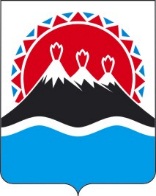 МИНИСТЕРСТВО КУЛЬТУРЫКАМЧАТСКОГО КРАЯПРИКАЗ № №ФИОДолжностьПредседатель Совета:Председатель Совета:Председатель Совета:1БольшаковаЕлена АлександровнаЗаместитель Министра культуры Камчатского края, начальник отдела культурной политики и охраны культурного наследия Министерства культуры Камчатского краяЗаместитель Председателя Совета:Заместитель Председателя Совета:Заместитель Председателя Совета:2БеляеваМария ЕвгеньевнаЗаведующая отделом сохранения нематериального культурного наследия Камчатского края КГБУ «Камчатский центр народного творчества»Секретарь Совета:Секретарь Совета:Секретарь Совета:3ХечгинаНаталья АлександровнаСтарший специалист отдела культурной политики и охраны культурного наследия Министерства культуры Камчатского краяЧлены Совета:Члены Совета:Члены Совета:4АлышеваЛюдмила АнатольевнаНачальник отдела мониторинга и организационно-методической работы Министерства территориального развития Камчатского края5БанакановаЛилия ЕгоровнаХудожественный руководитель эвенского народного ансамбля «Нургэнэк», заслуженный работник культуры РФ (по согласованию)6Витер Ирина ВасильевнаЗаведующая сектором отдела краеведения КГБУ «Камчатская краевая научная библиотека им. С. Крашенинникова», заслуженный работник культуры РФ, почетный гражданин г. Петропавловска-Камчатского7ГончароваАнтонина АлексеевнаПрофессор кафедры русской филологии КАМГУ им.Витуса Беринга, кандидат филологических наук (по согласованию)8ГоликоваСветлана СавельевнаЗаведующая отделом фольклора КГБУ «Корякский центр народного творчества»9ГильЕкатерина ТрифоновнаЗаведующая отделом по национальным вопросам КГБУ «ЦКД «Сероглазка», заслуженная артистка России (по согласованию);10ЖуковИосиф ИннокентьевичДиректор КГБУ «Корякский фольклорный ансамбль «Ангт», народный артист России (по согласованию)11КонышеваНаталья Александровна КГБУ «Камчатский краевой объединенный музей» (по согласованию)12КручининаЛидия КронидовнаДиректор МКУК «Ительменский фольклорный ансамбль «Эльвель» (по согласованию)13ДегайТатьяна СергеевнаДиректор МКУК «Дом культуры с.Ковран», доктор философии (по согласованию)14ДедыкВалентина РомановнаДоцент кафедры родных языков, культуры и быта КМНС КГАУДБО «Камчатский ИРО», кандидат филологических наук15ЛасточкинаОльга АндреевнаЗаместитель директора по учебной части, преподаватель по классу национальной хореографии КГБОУ ДОД «Корякская школа искусств им. Д.Б.Кабалевского» (по согласованию)16МурашеваОльга ВасильевнаДиректор КГБУ «Камчатский центр народного творчества», Заслуженный работник культуры РФ (по согласованию)17ПетрашеваВиктория ВасильевнаСтарший научный сотрудник лаборатории эколого-экономических исследований Камчатского филиала учреждения РАН Тихоокеанского института географии ДВО РАН, кандидат философских наук (по согласованию)18РомановаТатьяна ФлоровнаПрезидент РОО «Ассоциация КМНС Камчатского края», депутат Законодательного собрания Камчатского края, Народная артистка РФ19СорокинАнатолий АнатольевичСтарший методист отдела организации научно-исследовательской и международной деятельности Управления научных исследований КАМГУ им. Витуса Беринга (по согласованию)20ХарюткинаГалина НиколаевнаВедущий методист кафедры родных языков, культуры и быта КМНС КГАУДБО «Камчатский ИРО»21ЧеркашинаАнтонина АлексеевнаСтарший научный сотрудник КГБУ «Камчатский краевой художественный музей»22ЧечеПавел АлексеевичАртист балета КГБУ «Корякский фольклорный ансамбль «АНГТ», ветеран ансамбля «Мэнго»23ЧечулинаЛидия ИннокентьевнаХудожественный руководитель детского национального ансамбля «Уйкав», преподаватель по классу национальной хореографии МБОУ ДОД «Центр «Луч» (по согласованию)24ШмагинВалентин ГригорьевичХудожественный руководитель оркестра народных инструментов, преподаватель по классу баяна КГБОУ ДОД «Корякская школа искусств им. Д.Б.Кабалевского» (по согласованию)25ШмагинПантелей МакаровичАртист балета КГБУ «Корякский фольклорный ансамбль «АНГТ», ветеран ансамбля «Мэнго»